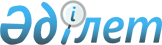 Об объявлении чрезвычайной ситуации природного характера местного масштаба на территории Каратобинского районаРешение акима Каратобинского района Западно-Казахстанской области от 13 марта 2023 года № 7       В соответствии с подпунктом 13) пункта 1 статьи 33 Закона Республики Казахстан "О местном государственном управлении и самоуправлении в Республике Казахстан", статьей 48 и подпунктом 2) пункта 2 статьи 50 Закона "О гражданской защите", постановлением Правительства Республики Казахстан "Об установлении классификации чрезвычайных ситуаций природного и техногенного характера" и на основании протокола внепланого заседания комиссии по предупреждению и ликвидации чрезвычайных ситуаций при акимате Каратобинского района от 12 марта 2023 года №3 года, РЕШИЛ:      1. Объявить чрезвычайную ситуацию природного характера местного масштаба на территории Каратобинского района.      2. Назначить руководителем по ликвидации чрезвычайной ситуации природного характера заместителя акима Каратобинского района Тулепова К.Н.      3. Контроль за исполнением настоящего решения оставляю за собой.      4. Настоящее решение вводится в действие со дня его первого официального опубликования.© 2012. РГП на ПХВ «Институт законодательства и правовой информации Республики Казахстан» Министерства юстиции Республики Казахстан      Аким Каратобинского районаК. Суйеугалиев